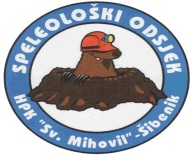 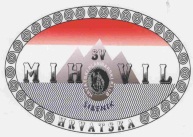 HRVATSKI PLANINARSKI KLUBSVETI MIHOVILBana Josipa Jelačića 28, 22 000  Šibenik  MB:1175017 OIB: 91280208813   IBAN HR982144006110002683   E-mail: so.sveti.mihovil.sibenik@gmail.com   www.sv-mihovil.hrPRISTUPNICA 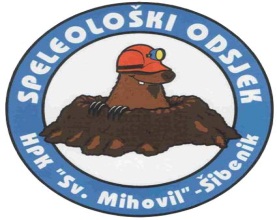 15. Šibenska speleološka školaSO HPK Sveti Mihovil7.3. – 11.4.2017.Ime i prezime: Datum rođenja: OIB: Mobitel:E-mail:Član/ica sam udruge koja je članica Hrvatskog planinarskog saveza: DA	   NENaziv društva: Platio/la sam članarinu za 2017. godinu: 					    DA	   NE Prethodna školovanja (planinarska škola, škola za planinarske vodiče i dr.) – navedite:Potpis:____________________________________